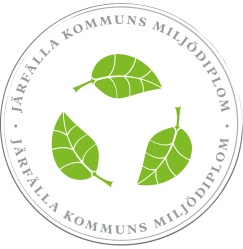 Ledningens genomgångProtokoll från ledningens genomgångTid: 20xx-xx-xxNärvarande:Exempel på punkter i en mötesagendaHar uppsatta miljömål uppnåtts? Är mål och åtgärder tillräckligt väl formulerade och har ansvariga utsetts? Finns det resurser för genomförandet? Lever vi upp till vår fastställda miljöpolicy eller bör policyn omformuleras? Fungerar den upprättade miljöorganisationen? Följer vi fastställda rutiner?Hur har vi hanterat avvikelser och förslag på förbättringar? Hur väl fungerar miljöledningssystemet? Kan miljöledningssystemet förbättras på något sätt? Vad har hänt på marknaden sedan förra miljörevisionen och hur påverkar det vårt miljöarbete? Har det tillkommit lagar och krav som påverkar oss? Ledningen ska fastställa den nya miljöplanen.………………………………………..	…………………………………………………..VD Namn		Miljösamordnare Namn